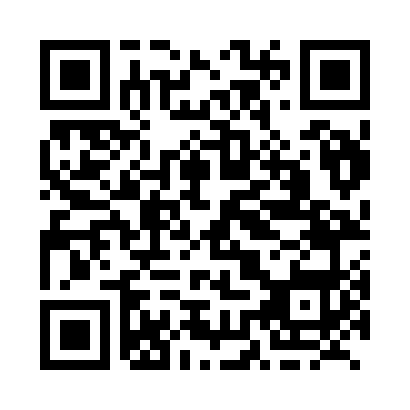 Prayer times for Lunsar, Sierra LeoneWed 1 May 2024 - Fri 31 May 2024High Latitude Method: NonePrayer Calculation Method: Muslim World LeagueAsar Calculation Method: ShafiPrayer times provided by https://www.salahtimes.comDateDayFajrSunriseDhuhrAsrMaghribIsha1Wed5:216:3412:474:037:008:092Thu5:216:3412:474:037:008:093Fri5:216:3412:474:037:008:094Sat5:206:3312:474:047:018:095Sun5:206:3312:474:047:018:106Mon5:196:3312:474:057:018:107Tue5:196:3212:474:057:018:108Wed5:196:3212:474:057:018:109Thu5:186:3212:474:067:018:1110Fri5:186:3212:474:067:018:1111Sat5:186:3212:474:067:028:1112Sun5:176:3112:464:077:028:1113Mon5:176:3112:464:077:028:1214Tue5:176:3112:464:087:028:1215Wed5:166:3112:474:087:028:1216Thu5:166:3112:474:087:028:1317Fri5:166:3112:474:097:038:1318Sat5:166:3112:474:097:038:1319Sun5:156:3012:474:097:038:1420Mon5:156:3012:474:107:038:1421Tue5:156:3012:474:107:038:1422Wed5:156:3012:474:107:048:1523Thu5:156:3012:474:117:048:1524Fri5:156:3012:474:117:048:1525Sat5:146:3012:474:117:048:1626Sun5:146:3012:474:127:058:1627Mon5:146:3012:474:127:058:1628Tue5:146:3012:484:127:058:1729Wed5:146:3012:484:137:058:1730Thu5:146:3012:484:137:068:1731Fri5:146:3012:484:137:068:18